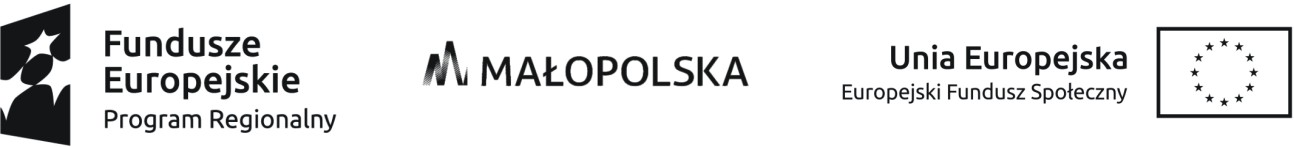 Lista rankingowa wniosków, które otrzymały pozytywną ocenę formalną Biznes Planu do projektu "Nowy Start III "złożonego w II naborze w Agencji Rozwoju Małopolski Zachodniej S.A.										08.07.2021 r.Lp.Numer EwidencyjnyPoprawny / niepoprawny formalnie17/7/NSIII/ARMZPOPRAWNY25/8/NSIII/ARMZPOPRAWNY36/9/NSIII/ARMZPOPRAWNY